Rośnie rynek dóbr luksusowychEksperci wskazują, że branża dóbr luksusowych w Polsce rośnie w siłę, goniąc kraje Europy Zachodniej. Obok ekskluzywnych samochodów dużą popularnością cieszą się usługi hotelarskie i SPA, a do najbardziej prestiżowych inwestycji należą niewątpliwie dzieła wybitnych artystów. Co kupują najbogatsi Polacy i w jaki sposób pomnażają swój majątek?Coraz więcej bogatychW 2019 roku rynek dóbr luksusowych w Polsce powiększył się o 5,4 proc. w porównaniu do roku poprzedniego i wart jest przeszło 25 mld złotych. W roku 2018 mieszkało w naszym kraju ponad 1,4 mln osób zarabiających miesięcznie więcej niż 7,1 tys. zł brutto, przeszło 234 tys. osób, których dochód miesięczny przekraczał 20 tys. zł brutto, a bardzo bogatych, o dochodach powyżej 50 tys. zł brutto było prawie 67 tys. Najszybciej wzbogacającą się grupą wśród osób zamożnych były osoby o dochodach rocznych powyżej 1 mln zł brutto, stanowiący 32 tys. Najwięcej spośród nich pochodziło z województwa mazowieckiego, wielkopolskiego i małopolskiego. Eksperci prognozują, że do roku 2022 r. w naszym kraju osób, których dochody miesięczne wynoszą powyżej 7,1 tys. zł brutto, może być nawet 2 mln, a do 2024 roku rynek dóbr luksusowych może osiągnąć wartość 38 miliardów złotych. (KPMG, “Rynek dóbr luksusowych w Polsce, 2019”).Jak podaje Global Wealth Databook 2019, w Polsce mieszka prawie 116 tys. osób, które należą do grupy high net worth individuals, czyli takich, których majątek netto to ponad 1 mln dolarów. Pod tym względem wyprzedzamy już takie kraje jak Finlandia i Grecja, jednak wciąż pozostajemy w tyle m.in. za Niemcami, Wielką Brytanią czy Francją.- Obecna dynamika bogacenia się Polaków sprawia, że nasz kraj jest atrakcyjnym rynkiem dla producentów dóbr luksusowych. Choć nie wypadamy jeszcze porównywalnie z krajami Europy Zachodniej, to w ostatnich latach obserwuje się mocną tendencję wzrostową, Polska cały czas goni czołówkę Europejską - twierdzi Marcel Łaski, doradca klienta Reliance Polska.    - Zwróćmy uwagę na to, że nabywcami dóbr luksusowych są nie tylko najbogatsi, nabywcą może być tak naprawdę każdy, kto posiada oszczędności, chociaż  procentowo wśród najzamożniejszych dobra luksusowe cechują się największą popularnością - dodaje.SPA, whisky i biżuteriaWedług raportu KPMG w Polsce największym segmentem rynku dóbr luksusowych są samochody. Eksperci szacują, że rynek ten wart jest 16,3 mld zł. Na drugim miejscu plasuje się luksusowa odzież i akcesoria (3,1 mld zł). W segmencie tym na uwagę zasługuje zwłaszcza obuwie, którego udział w rynku jest wyższy niż w części państw Zachodnich m.in. Wielkiej Brytanii, Szwajcarii, Niemczech. Jak wskazują analitycy, najszybciej rozwijająca się branżą są jednak usługi hotelarskie i SPA, których wartość w porównaniu z rokiem poprzednim wzrosła o 11,7 proc. Według prognoz segment ten w 2024 roku może osiągnąć 2,2 mld zł, a więc o 58 proc. więcej niż w roku 2019. Oprócz tego na znaczeniu zyskują  najwyższej klasy alkohole (wzrost o 8,9 proc. r./r.), wśród których największą dynamiką wyróżnia się whisky; według prognoz do 2024 roku alkohol ten osiągnie wartość równą 1,2 mld złotych. Optymistyczne przewidywania dotyczą też luksusowej biżuterii, której średnioroczny wzrost w latach 2019-2024 szacowany jest na 6,9 proc. Do innych produktów luksusowych kupowanych w naszym kraju należą nieruchomości, samoloty oraz jachty (KPMG, “Rynek dóbr luksusowych w Polsce, 2019”).-  W Polsce mieszka coraz więcej zamożnych osób, które napędzają rynek dóbr luksusowych. Warto zauważyć, że prestiżowe produkty nabywane są przez nich  nie tylko jako wyraz osiągniętego statusu, lecz także jako alternatywna forma inwestowania kapitału. Od lat najbogatsi najchętniej inwestują w nieruchomości - ekskluzywne apartamenty i rezydencje, sztabki złota oraz dobrze rokujące spółki. Jeśli chodzi o luksusowe alkohole, zalecałbym ostrożność, poza kapitałem, pożądana jest również głęboka wiedza na temat danego produktu - mówi Marcel Łaski, doradca klienta Reliance Polska.Niepowtarzalne dzieła sztukiWraz z bogaceniem się społeczeństwa coraz więcej osób interesuje się inwestowaniem nie tylko w produkty ogólnodostępne, ale również w dzieła sztuki, które oprócz prestiżu ich posiadania, cechują się unikatowością i trudnością w ich pozyskaniu. Z badania przeprowadzonego przez KPMG wynika, że wśród Polaków o dochodach przekraczających 20 tys. zł brutto odsetek osób inwestujących w tego typu dobra wynosi 18 proc., a 36 proc. planuje w przyszłości taką inwestycję. (KPMG, “Rynek dóbr luksusowych w Polsce, 2016”).- Inwestowanie w dzieła sztuki należy do inwestycji emocjonalnych wysokiego ryzyka, dlatego powinno być przejawem pasji, a nie samej chęci pomnożenia kapitału czy prestiżu posiadania dzieła znanego artysty. Jeśli ktoś decyduje się na nabycie takiego dobra, nie powinien ulegać namowom osób trzecich czy wyjątkowym okazjom, które praktycznie na tym rynku się nie zdarzają. Należy skorzystać z pomocy sprawdzonego i doświadczonego eksperta, sprawdzić źródło pochodzenia obrazu, a także przeprowadzić własną ekspertyzę. Rynek dzieł sztuki nie jest rynkiem płynnym, czas oczekiwania na zyski może być trudny do oszacowania. Z jednej strony zakup dzieła, może okazać się inwestycją życia, a z drugiej łatwo tutaj paść ofiarą przestępstwa, zwłaszcza gdy nie posiadamy na ten temat odpowiedniej wiedzy - podkreśla doradca klienta Reliance Polska.. . . . . . . . . . . . . . . . . Więcej informacji: Aleksandra Maśnicae-mail: aleksandra.masnica@primetimepr.pltel. 12 313 00 87Artykuł ekspercki:Rośnie rynek dóbr luksusowychData:14.09.2020Obligain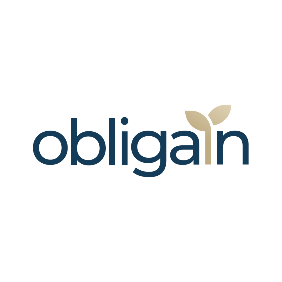 